Moja očekivana neto dobit (zarada) u prvoj godini poslovanja iznosi ___________________ kn.TROŠKOVNIKU navedenoj tablici prikažite planirane troškove koji su Vam potrebni za početak poslovanja prema popisu prihvatljivih troškova za 2021. godinu. Zbroj troškova u troškovniku ne smije biti manji od iznosa tražene potpore te se u njemu ne smiju nalaziti troškovi koje će sami financirati. Svi troškovi navode se bez PDV-a, osim u slučaju kada poslovni subjekt nije u sustavu PDV-a te je tada potrebno navesti ukupan iznos (sa PDV-om).U _______________________________, __________________ .                             (mjesto)			  (datum)								______	________________________									    (ime i prezime)								____________________________									         (potpis)KOPRIVNIČKO-KRIŽEVAČKA ŽUPANIJAUpravni odjel za gospodarstvo, komunalne djelatnosti i poljoprivreduOBRAZAC A 100199/21 - PPSPOSLOVNI PLAN SAMOZAPOŠLJAVANJA                                                      „START UP“_______________________________________(ime i prezime)PODACIO BUDUĆEM PODUZETNIKU I POSLOVNOM SUBJEKTUPODACIO BUDUĆEM PODUZETNIKU I POSLOVNOM SUBJEKTUIme i prezimeOIBtelefon/mobitele-mailOsnovna škola (mjesto i godina završetka)Srednja škola (mjesto i godina završetka)Fakultet, magisterij, doktorat (naziv obrazovne ustanove i godina stjecanja diplome)Stečeno zvanjeOsposobljavanje i usavršavanje (koje ste završili)Završene edukacije za vođenje poslovanja (npr. računovodstvo, marketing, prodaja  i sl. ili neku drugu koju smatrate bitnom za  poslovanje)PODACI O RADNOM ISKUSTVU (kronološki navesti dosadašnje radno iskustvo)PODACI O RADNOM ISKUSTVU (kronološki navesti dosadašnje radno iskustvo)PODACI O RADNOM ISKUSTVU (kronološki navesti dosadašnje radno iskustvo)period zaposlenjaposlodavaczanimanje – opis poslovaPODACI O BUDUĆEM POSLOVNOM SUBJEKTUPODACI O BUDUĆEM POSLOVNOM SUBJEKTUOsnovna djelatnost poslovnog subjekta koji ćete registriratiPlanirate registriratiobrt    d.o.o.j.d.o.o.ustanovusamostalnu djelatnostNASTANAK POSLOVNE IDEJE (opisati kako ste došli na ideju o pokretanju vlastitog posla)PREDMET POSLOVANJA (opisati osnovnu djelatnost, vrstu posla koju planirate raditi i povežite sa dosadašnjim radnim iskustvom te navedite da li se netko u vašoj obitelji bavi ili se bavio istom djelatnošću)POCJENJUJETE LI DA ĆETE U PRVOJ GODINI POSLOVANJA IMATI POTREBU ZA ZAPOŠLJAVANJEM DRUGIH RADNIKA?da                     ne                u ovom trenutku ne mogu procijenitiobrazloženje odgovora:STRUKTURA ULAGANJA    (navesti u što namjeravate uložiti sredstva u prvoj godini poslovanja: osnovna sredstva i oprema, materijal i sirovina potrebni za rad,  oprema za uređenje prostora, edukacije i sl.)STRUKTURA ULAGANJA    (navesti u što namjeravate uložiti sredstva u prvoj godini poslovanja: osnovna sredstva i oprema, materijal i sirovina potrebni za rad,  oprema za uređenje prostora, edukacije i sl.)STRUKTURA ULAGANJA    (navesti u što namjeravate uložiti sredstva u prvoj godini poslovanja: osnovna sredstva i oprema, materijal i sirovina potrebni za rad,  oprema za uređenje prostora, edukacije i sl.)Vrsta ulaganjaIzvori i iznosi financiranjaIzvori i iznosi financiranjaVrsta ulaganjaSredstva ŽupanijeOstalo (druge potpore, vlastita sredstva, kredit)UKUPNOPODACI O VAŠEM POSLOVNOM PROSTORU u vlasništvu                                      u zakupu                               nije potrebanNAVEDITE PROIZVODE/USLUGE KOJE NAMJERAVATE PROIZVODITI/PRUŽATI (ukoliko planirate više djelatnosti, molimo navedite pojedinosti za svaku djelatnost)TKO SU VAŠI POTENCIJALNI KUPCI / KORISNICINA KOJI ĆETE SE NAČIN REKAMIRATI posjetnice      usmena reklama i preporuke      brošure i letci     društvene mreže               oglasi u novinama      reklame na radiju i TV      natpis na vozilu      sajmoviIMATE  LI DOGOVORENU SURADNJU S BUDUĆIM DOBAVLJAČIMA I KUPCIMA da                 ne zasadPROCJENA  PRIHODA (molimo da nabrojite nekoliko Vaših osnovnih proizvoda/usluga te njihovu okvirnu cijenu kako biste mogli izračunati očekivani prihod u prvoj godini poslovanja)PROCJENA  PRIHODA (molimo da nabrojite nekoliko Vaših osnovnih proizvoda/usluga te njihovu okvirnu cijenu kako biste mogli izračunati očekivani prihod u prvoj godini poslovanja)PROCJENA  PRIHODA (molimo da nabrojite nekoliko Vaših osnovnih proizvoda/usluga te njihovu okvirnu cijenu kako biste mogli izračunati očekivani prihod u prvoj godini poslovanja)PROCJENA  PRIHODA (molimo da nabrojite nekoliko Vaših osnovnih proizvoda/usluga te njihovu okvirnu cijenu kako biste mogli izračunati očekivani prihod u prvoj godini poslovanja)PROCJENA  PRIHODA (molimo da nabrojite nekoliko Vaših osnovnih proizvoda/usluga te njihovu okvirnu cijenu kako biste mogli izračunati očekivani prihod u prvoj godini poslovanja)Proizvod/uslugaJedinična cijena proizvoda/uslugeOčekivana prodaja u jednom mjesecuOčekivani mjesečni prihod Očekivani godišnji prihod od prodaje 1234 (2 x 3)5 (4 x 12)UKUPNOPROCJENA TROŠKOVA POSLOVANJA: planirate li registrirati trgovačko društvo, navedite očekivanu mjesečnu bruto plaću (neto plaća + doprinosi) i pomnožite s 12 mjeseci; planirate li registrirati obrt ili samostalnu djelatnost, navedite iznos mjesečnih doprinosa i pomnožite s 12; planirate li zapošljavanje drugih osoba u prvoj godini poslovanja, navedite u drugom stupcu očekivanu bruto plaću za tu osobu/osobe (neto plaća + doprinosi) i pomnožite s 12.PROCJENA TROŠKOVA POSLOVANJA: planirate li registrirati trgovačko društvo, navedite očekivanu mjesečnu bruto plaću (neto plaća + doprinosi) i pomnožite s 12 mjeseci; planirate li registrirati obrt ili samostalnu djelatnost, navedite iznos mjesečnih doprinosa i pomnožite s 12; planirate li zapošljavanje drugih osoba u prvoj godini poslovanja, navedite u drugom stupcu očekivanu bruto plaću za tu osobu/osobe (neto plaća + doprinosi) i pomnožite s 12.PROCJENA TROŠKOVA POSLOVANJA: planirate li registrirati trgovačko društvo, navedite očekivanu mjesečnu bruto plaću (neto plaća + doprinosi) i pomnožite s 12 mjeseci; planirate li registrirati obrt ili samostalnu djelatnost, navedite iznos mjesečnih doprinosa i pomnožite s 12; planirate li zapošljavanje drugih osoba u prvoj godini poslovanja, navedite u drugom stupcu očekivanu bruto plaću za tu osobu/osobe (neto plaća + doprinosi) i pomnožite s 12.Trošak radaMjesečni iznos u knGodišnji iznos u knBruto plaća ili doprinosi za obrtnike / RPOBruto plaća za zaposlenikeUkupni trošak radaMolimo navedite ostale očekivane troškove u prvoj godini poslovanja (npr. najamnina, usluge knjigovodstva, potrošni materijal, režijski troškovi, ostala davanja i sl.)Molimo navedite ostale očekivane troškove u prvoj godini poslovanja (npr. najamnina, usluge knjigovodstva, potrošni materijal, režijski troškovi, ostala davanja i sl.)Molimo navedite ostale očekivane troškove u prvoj godini poslovanja (npr. najamnina, usluge knjigovodstva, potrošni materijal, režijski troškovi, ostala davanja i sl.)Ostali troškoviMjesečni iznos u knGodišnji iznos u knUkupni ostali troškoviUKUPNI TROŠAK (ukupni trošak rada + ukupni ostali troškovi)OČEKIVANA DOBIT / DOHODAK: neto dobit je Vaša zarada od prodaje proizvoda i usluga koja ostaje nakon što su odbijeni svi troškovi i plaćen porez na dobit/dohodak (u svrhu izračuna koristi se porezna stopa od 20% i ne predstavlja nužno jednu od trenutno važećih zakonskih poreznih stopa.OČEKIVANA DOBIT / DOHODAK: neto dobit je Vaša zarada od prodaje proizvoda i usluga koja ostaje nakon što su odbijeni svi troškovi i plaćen porez na dobit/dohodak (u svrhu izračuna koristi se porezna stopa od 20% i ne predstavlja nužno jednu od trenutno važećih zakonskih poreznih stopa.OČEKIVANA DOBIT / DOHODAK: neto dobit je Vaša zarada od prodaje proizvoda i usluga koja ostaje nakon što su odbijeni svi troškovi i plaćen porez na dobit/dohodak (u svrhu izračuna koristi se porezna stopa od 20% i ne predstavlja nužno jednu od trenutno važećih zakonskih poreznih stopa.RbFinancijski podaciIznos u kn1.Godišnji prihodi od prodaje2. Ukupni godišnji troškovi3.Očekivana dobit prije oporezivanja (red 1. – red 2.)4.Porez na dobit (red 3. x 0,20)5.OČEKIVANA NETO DOBIT (red. 3 – red 4.)RBVRSTA TROŠKAIZNOS BEZ PDV-aIZNOS S PDV-om1.2.3.4.5.6.7.8.9.10.11.12.13.UKUPNOUKUPNO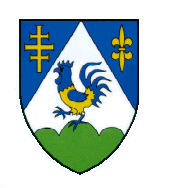 